Notes:When tagging, please note that the ICB account on Instagram is @NHSBSWCCG. On other channels, it’s @NHSBSWICBFor reels and cut-down videos, please email bswicb.digitalcommunications@nhs.netMIUPharmacy111GP / walk-inA+EChannelShort copyLong copyAssetFacebookTwitterReporter Max is on a mission to find out more about your local health services!Find out what Max learnt from the dedicated teams behind the scenes in @NHSBSWICB new YouTube series ➡️ bit.ly/MaxInvestigatesReporter Max is on a mission to find out more about your local health services!He visited a local minor injury unit, walk-in centre, pharmacy, GP surgery and A+E department, and had a conversation with a 111 call handler.Asking the difficult questions, so you don't have to.Find out what Max learnt from the dedicated teams behind the scenes in @NHSBSWICB new YouTube series ➡️ bit.ly/MaxInvestigatesBSW#MaxInvestigates[use link preview]InstagramReporter Max is on a mission to find out more about your local health services!He visited a local minor injury unit, walk-in centre, pharmacy, GP surgery and A+E department, and had a conversation with a 111 call handler.Asking the difficult questions, so you don't have to.Find out what Max learnt from the dedicated teams behind the scenes in @NHSBSWCCG new YouTube series, link in their bio.#MaxInvestigates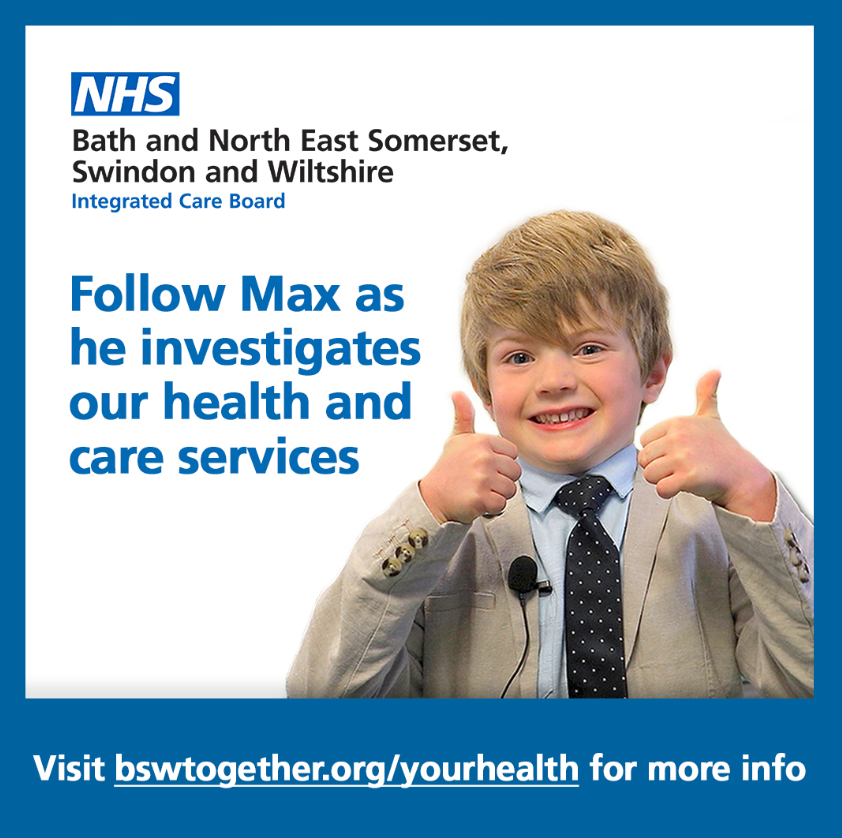 LinkedInOur new campaign follows Max on his mission to find out more about healthcare services in our area!He visited a local minor injury unit, walk-in centre, pharmacy, GP surgery and A+E department, and had a conversation with a 111 call handler.Asking the difficult questions, so you don't have to.Find out what Max learnt from the dedicated teams behind the scenes in @NHSBSWICB new YouTube series ➡️ bit.ly/MaxInvestigatesBSW #MaxInvestigates[intro/intro reel]FacebookTwitter@NHSBSWICB have launched a new video series on their YouTube channel called Max Investigates.Find out what Max learnt from the dedicated teams behind the scenes in your local health settings!Asking the difficult questions, so you don’t have to.➡️ bit.ly/MaxInvestigatesBSW#MaxInvestigatesInstagram@NHSBSWCCG have launched a new video series on their YouTube channel called Max Investigates.Find out what Max learnt from the dedicated teams behind the scenes in your local health settings!Asking the difficult questions, so you don’t have to.Click the link in their bio to watch.#MaxInvestigates[intro reel]FacebookTwitterInstagramThe Max Investigates series on @NHSBSWICB / @NHSBSWCCG YouTube channel helps you make the right decisions when it comes to your health.Max asks the difficult questions, so you don’t have to.Check it out at bit.ly/MaxInvestigatesBSW[intro/intro reel]FacebookTwitterInstagramMax Investigates is @NHSBSWICB / @NHSBSWCCG new video series about local health services.All episodes now available on YouTube at bit.ly/MaxInvestigatesBSWLearn more about local health services, get answers to your questions and help others by sharing far and wide!#MaxInvestigates[Alex graphic]FacebookTwitterInstagramUndercover reporter Max takes a closer look at local health services and finds out what they have to offer.Watch on YouTube: bit.ly/MaxInvestigatesBSW#MaxInvestigates[intro/intro reel]FacebookTwitterInstagramMax has been on a mission to find out more about the health services in your area.Get answers to your question at bit.ly/MaxInvestigatesBSW#MaxInvestigates[Alex graphic]ChannelShort copyLong copyAssetFacebookTwitterMax asks the difficult questions, so you don’t have to.Find out what he learned from Barry about your local minor injury unit in our new video series, now live on YouTube!👉 bit.ly/MaxInvestigatesBSW#MaxInvestigatesMax asks the difficult questions, so you don’t have to.Find out what he learned from Barry about your local minor injury unit in our new video series, now live on YouTube!👉 bit.ly/MaxInvestigatesBSW#MaxInvestigates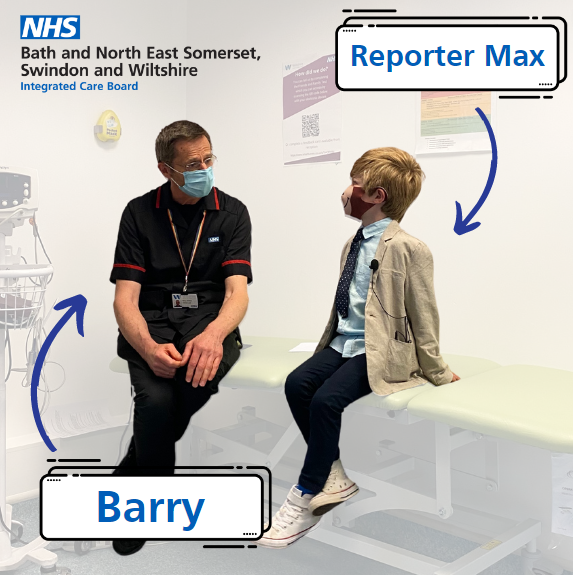 InstagramMax asks the difficult questions, so you don’t have to.Find out what he learned from Barry about your local minor injury unit in our new video series, now live on YouTube!Click the link in @NHSBSWCCG bio.#MaxInvestigatesMax asks the difficult questions, so you don’t have to.Find out what he learned from Barry about your local minor injury unit in our new video series, now live on YouTube!Click the link in @NHSBSWCCG bio.#MaxInvestigatesFacebookTwitterMax Investigates: Who can come to an MIU?Get answers from the healthcare teams behind the scenes in @NHSBSWICB new video series.Watch the full series on YouTube now 👉 bit.ly/MaxInvestigatesBSW#MaxInvestigatesMax Investigates: Who can come to an MIU?Get answers from the healthcare teams behind the scenes in @NHSBSWICB new video series.Watch the full series on YouTube now 👉 bit.ly/MaxInvestigatesBSW#MaxInvestigates[cut-down video]FacebookTwitterMax isn’t afraid to ask the tough questions.Today he asks: what should mummy do if she thinks I need help?Find out what he discovered in his new video series, live now on YouTube 👉 bit.ly/MaxInvestigatesBSW#MaxInvestigatesMax isn’t afraid to ask the tough questions.Today he asks: what should mummy do if she thinks I need help?Find out what he discovered in his new video series, live now on YouTube 👉 bit.ly/MaxInvestigatesBSW#MaxInvestigates[cut-down video]ChannelShort copyLong copyAssetFacebookTwitterMax is curious about what goes on behind the scenes in your local pharmacy. Find out what he discovers from Kalpesh in @NHSBSWICB new YouTube series 👉 bit.ly/MaxInvestigatesBSW Max is curious about what goes on behind the scenes in your local pharmacy. Find out what he discovers from Kalpesh in @NHSBSWICB new YouTube series 👉 bit.ly/MaxInvestigatesBSW 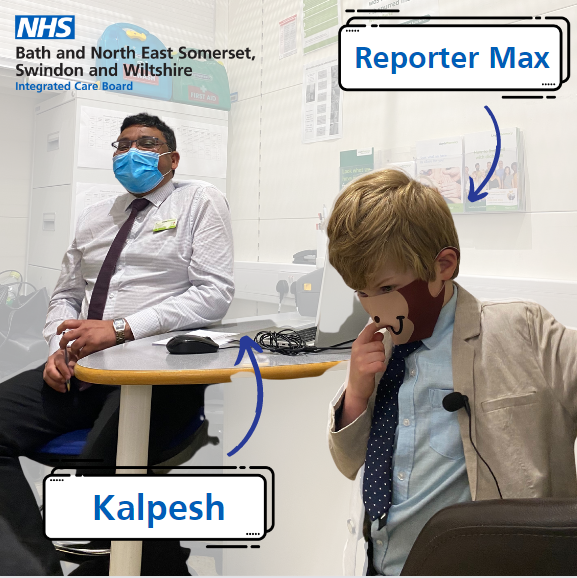 InstagramMax is curious about what goes on behind the scenes in your local pharmacy. Find out what he discovers from Kalpesh in @NHSBSWCCG new YouTube series. Simply click the link in their bio.#MaxInvestigatesMax is curious about what goes on behind the scenes in your local pharmacy. Find out what he discovers from Kalpesh in @NHSBSWCCG new YouTube series. Simply click the link in their bio.#MaxInvestigates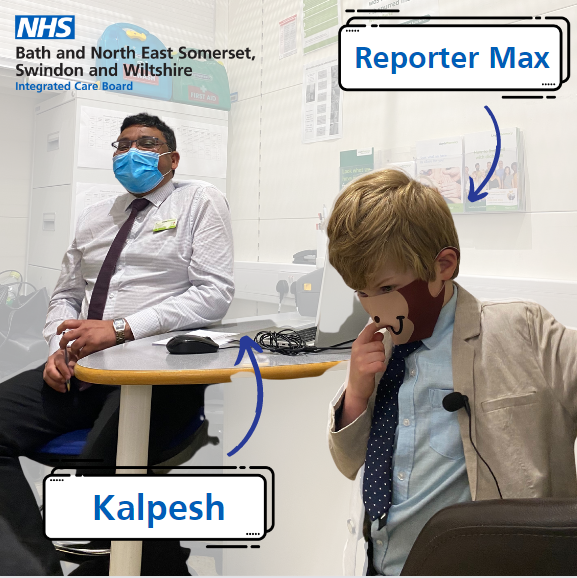 FacebookTwitterMax Investigates: What’s the biggest secret you wish everyone knew about the pharmacy?Max uncovers the facts on local health services, so you can make the best choice for your family.Watch on YouTube 👉 bit.ly/MaxInvestigatesBSWMax Investigates: What’s the biggest secret you wish everyone knew about the pharmacy?Max uncovers the facts on local health services, so you can make the best choice for your family.Watch on YouTube 👉 bit.ly/MaxInvestigatesBSW[cut-down video]ChannelShort copyLong copyAssetFacebookTwitterHow can NHS 111 help me?Who can use 111?Find out what reporter Max discovered in @NHSBSWICB new YouTube series 👉 bit.ly/MaxInvestigatesBSWHow can NHS 111 help me?Who can use 111?Find out what reporter Max discovered in @NHSBSWICB new YouTube series 👉 bit.ly/MaxInvestigatesBSW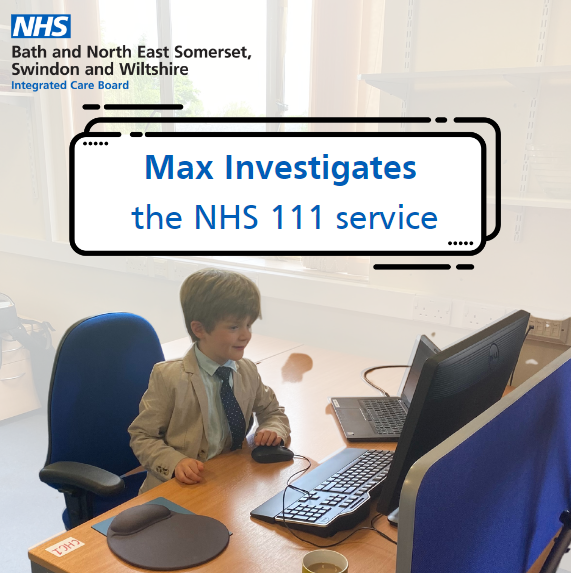 InstagramHow can NHS 111 help me?Who can use 111?Find out what reporter Max discovered in @NHSBSWCCG new YouTube series. Visit their profile and click the link in their bio.How can NHS 111 help me?Who can use 111?Find out what reporter Max discovered in @NHSBSWCCG new YouTube series. Visit their profile and click the link in their bio.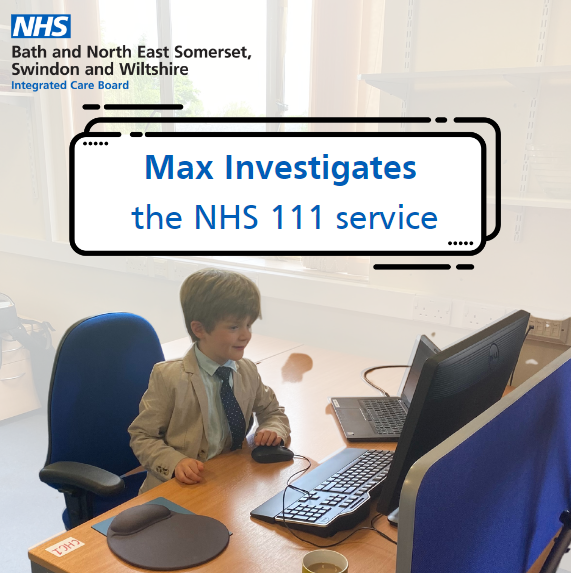 FacebookTwitterWhen should my mummy call 111 and when should she go online?Get answers from the healthcare teams behind the scenes in @NHSBSWICB new video series.Watch the full series on YouTube now 👉 https://www.youtube.com/watch?v=uNqeQxFLaTE&list=PL9RTAicVhrksqmLRT2RMhgWAs6Cn7SlpN&index=7 When should my mummy call 111 and when should she go online?Get answers from the healthcare teams behind the scenes in @NHSBSWICB new video series.Watch the full series on YouTube now 👉 https://www.youtube.com/watch?v=uNqeQxFLaTE&list=PL9RTAicVhrksqmLRT2RMhgWAs6Cn7SlpN&index=7 [use link preview]ChannelShort copyLong copyAssetFacebookTwitterWhat happens if my mummy thinks I need a GP?What kind of conditions can you help with?Find out what reporter Max discovered in @NHSBSWICB new YouTube series 👉 bit.ly/MaxInvestigatesBSWWhat happens if my mummy thinks I need a GP?What kind of conditions can you help with?Find out what reporter Max discovered in @NHSBSWICB new YouTube series 👉 bit.ly/MaxInvestigatesBSW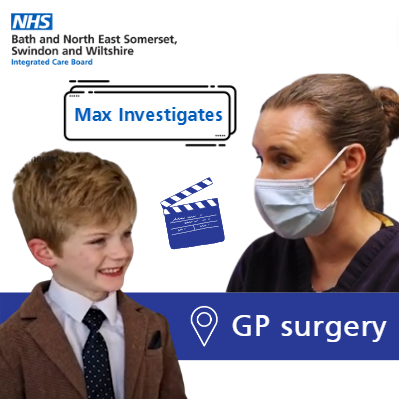 InstagramWhat happens if my mummy thinks I need a GP?What kind of conditions can you help with?Find out what reporter Max discovered in @NHSBSWCCG new YouTube series. Simply click the link in their bio.What happens if my mummy thinks I need a GP?What kind of conditions can you help with?Find out what reporter Max discovered in @NHSBSWCCG new YouTube series. Simply click the link in their bio.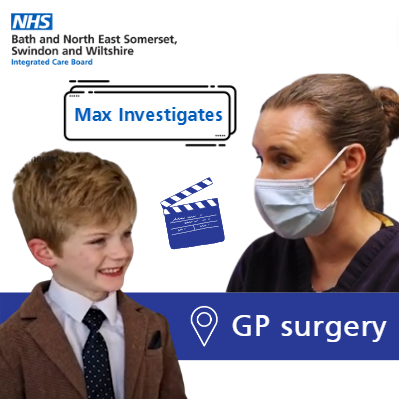 FacebookTwitterMax Investigates: What’s the one thing you wish everybody knew about contacting a GP?Find out what Max learnt from the dedicated teams behind the scenes!Watch the series on @NHSBSWICB YouTube channel 👉 bit.ly/MaxInvestigatesBSWMax Investigates: What’s the one thing you wish everybody knew about contacting a GP?Find out what Max learnt from the dedicated teams behind the scenes!Watch the series on @NHSBSWICB YouTube channel 👉 bit.ly/MaxInvestigatesBSW[GP cut-down video]FacebookTwitterMax Investigates: What kind of people can you help at a walk-in centre?Find out what reporter Max discovered!Watch the series on @NHSBSWICB YouTube channel 👉 bit.ly/MaxInvestigatesBSWMax Investigates: What kind of people can you help at a walk-in centre?Find out what reporter Max discovered!Watch the series on @NHSBSWICB YouTube channel 👉 bit.ly/MaxInvestigatesBSW[WIC cut-down video]ChannelShort copyLong copyAssetFacebookTwitterReporter Max asks the difficult questions, so you don’t have to.Find out what Sarah revealed about A+E in @NHSBSWICB new video series, live on YouTube 👉 bit.ly/MaxInvestigatesBSWReporter Max asks the difficult questions, so you don’t have to.Find out what Sarah revealed about A+E in @NHSBSWICB new video series, live on YouTube 👉 bit.ly/MaxInvestigatesBSW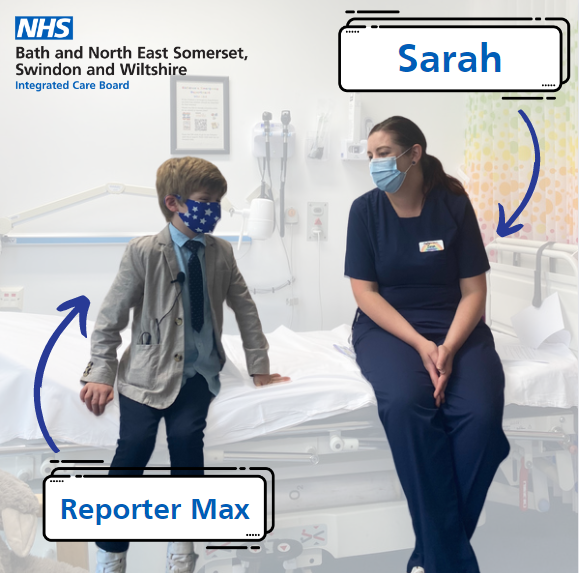 InstagramReporter Max asks the difficult questions, so you don’t have to.Find out what Sarah revealed about A+E in @NHSBSWCCG new video series, live on YouTube. Simply click the link in their bio.Reporter Max asks the difficult questions, so you don’t have to.Find out what Sarah revealed about A+E in @NHSBSWCCG new video series, live on YouTube. Simply click the link in their bio.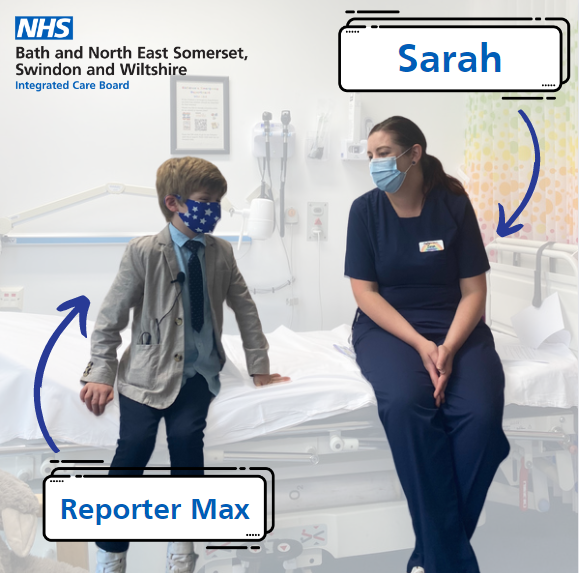 FacebookTwitterMax Investigates: What’s the biggest secret you wish everybody knew about A+E?Max uncovers the facts on local health services, so you can make the best choice for your family.Watch on YouTube 👉 bit.ly/MaxInvestigatesBSW@NHSBSWICBMax Investigates: What’s the biggest secret you wish everybody knew about A+E?Max uncovers the facts on local health services, so you can make the best choice for your family.Watch on YouTube 👉 bit.ly/MaxInvestigatesBSW@NHSBSWICB[cut-down video]